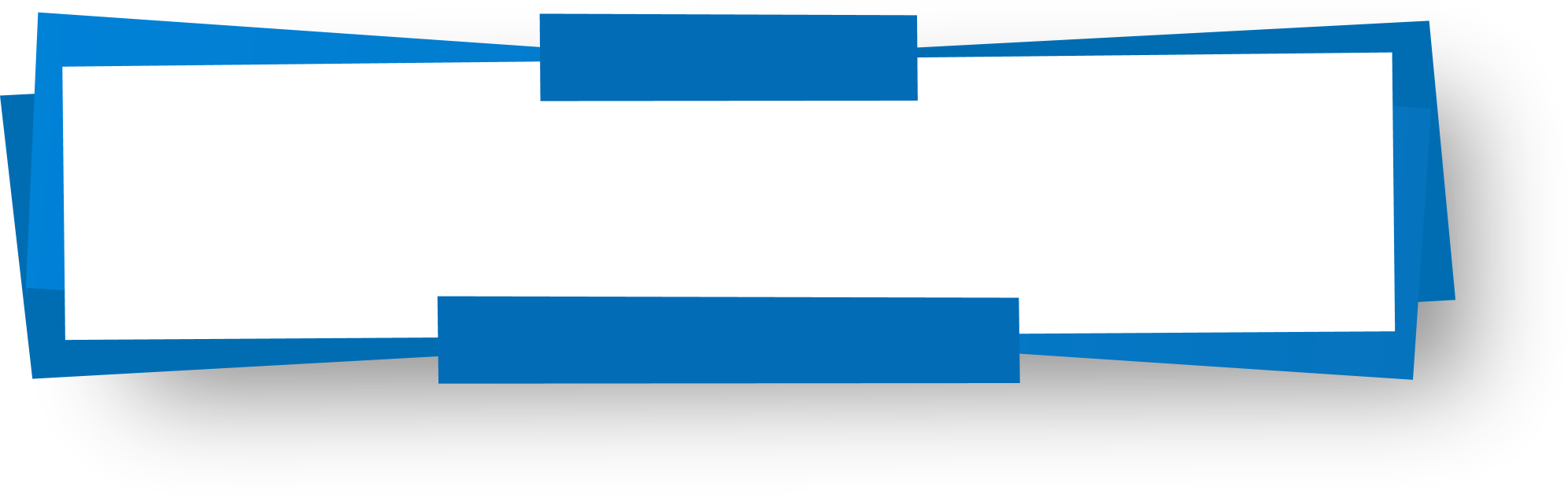 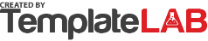 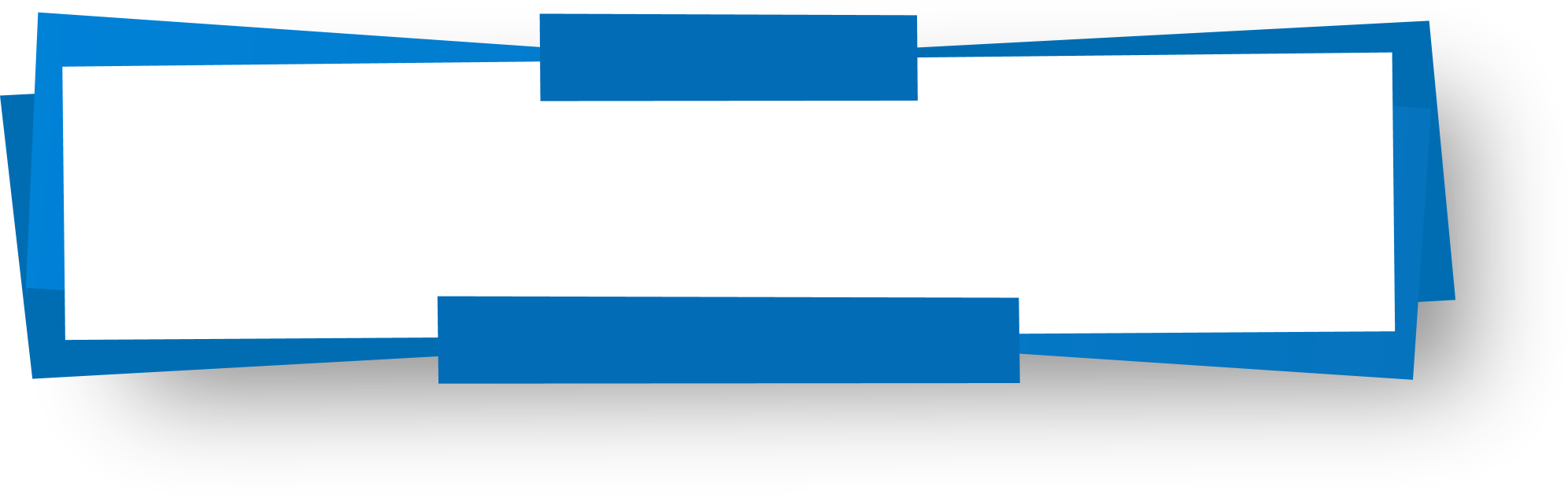 TIMEAPPOINTMENTCONTACT INFONOTES7:00 AM7:30 AM8:00 AMDentistmydentist@easydent.comRemind him about medicine8:30 AM9:00 AMConference call - Microsoft TeamsMichael, Thomas, and John9:30 AM10:00 AM10:30 AM11:00 AMPerformance review with EmmaBring reports11:30 AM12:00 PMConsultation with client (Bright Towers)910-555-2255Try to find out their budget12:30 PM1:00 PMSite visit to meet with stakeholders1:30 PM2:00 PM2:30 PM3:00 PMLunch (Business meeting)555-100-9988Call restaurant to reserve3:30 PM4:00 PM4:30 PM5:00 PM5:30 PM6:00 PM6:30 PM © TemplateLab.com